Wave Interference	W. Interference: occurs when 2 or more waves interact (collide)	Interference can be constructive or destructive.	Constructive interference: occurs when 2 or more waves interact and cause an increase in amplitude, velocity or both.Example: 2 waves traveling in the same direction.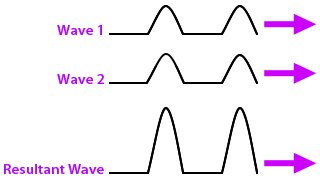  	Destructive interference: occurs when 2 or more waves interact and cause a decrease in amplitude, velocity or both.Example: waves traveling in opposite directions.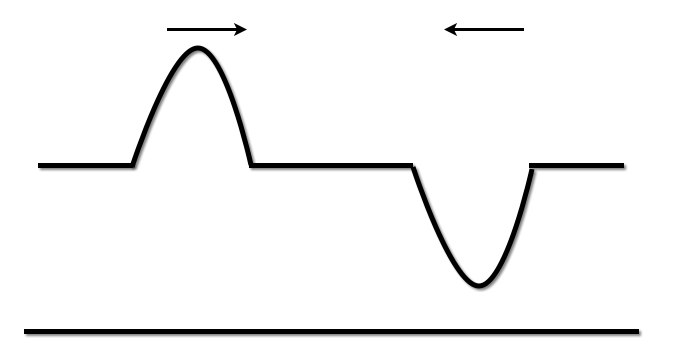 **The flat line represents the waves “canceling each other out”.